1.1	рассмотреть дополнительные распределения спектра подвижной службе на первичной основе и определение дополнительных полос частот для Международной подвижной электросвязи (IMT), а также соответствующие регламентарные положения в целях содействия развитию применений наземной подвижной широкополосной связи в соответствии с Резолюцией 233 (ВКР-12);ВведениеПолоса частот 3300−3400 МГц или ее части распределена РЛС, ЛРС, ФС, ПС и РНС. В п. 5.429 Регламента радиосвязи указано дополнительное распределение фиксированной и подвижной службам на первичной основе в 30 странах Районов 1 и 3 (Саудовской Аравии, Бахрейне, Бангладеш, Бруней-Даруссаламе, Камеруне, Китае, Республике Конго, Республике Корея, Кот-д'Ивуаре, Египте, Объединенных Арабских Эмиратах, Индии, Индонезии, Исламской Республике Иран, Ираке, Израиле, Японии, Иордании, Кении, Кувейте, Ливане, Ливии, Малайзии, Омане, Уганде, Пакистане, Катаре, Сирийской Арабской Республике, Демократической Республике Конго, Корейской Народно-Демократической Республике и Йемене).В настоящем вкладе, представленном несколькими странами, предлагается осуществить дополнительное распределение полосы частот 3300−3400 МГц подвижной службе на первичной основе и определить ее для IMT.ПредложенияСТАТЬЯ 5Распределение частотРаздел IV  –  Таблица распределения частот
(См. п. 2.1)

MOD	CHN/MEX/MNG/PNG/77/12 700–4 800 МГцОснования:	С целью определения полосы частот 3300−3400 МГц для IMT. Эта полоса уже распределена подвижной службе на первичной основе в ряде стран, перечисленных в п. 5.429 РР.MOD	CHN/MEX/MNG/PNG/77/25.430	Дополнительное распределение: в Азербайджане, Кыргызстане и Туркменистане полоса 3300–3400 МГц распределена также радионавигационной службе на первичной основе.     (ВКР-)Основания:	В целях исключения Монголии из примечания 5.430 и добавления нового примечания для определения полосы частот 3 300−3400 МГц подвижной службе на первичной основе, а также ее определения для IMT.ADD	CHN/MEX/MNG/PNG/77/35.A11	Дополнительное распределение: в Мексике, Монголии и Папуа-Новой Гвинее полоса 3300−3400 МГц распределена подвижной службе на первичной основе и определена для Международной подвижной электросвязи (IMT). Это определение не препятствует использованию этой полосы каким-либо применением служб, которым она распределена, и не устанавливает приоритета в Регламенте радиосвязи.     (ВКР-15)Основания:	Для распределения полосы частот 3300−3400 МГц подвижной службе на первичной основе и ее определения для IMT.ADD	CHN/MEX/MNG/PNG/77/45.B11	В Китае полоса частот 3300−3400 МГц определена для Международной подвижной электросвязи (IMT). Это определение не препятствует использованию этой полосы каким-либо применением служб, которым она распределена, и не устанавливает приоритета в Регламенте радиосвязи.     (ВКР-15)Основания:	В целях определения полосы частот 3300−3400 МГц для IMT.______________Всемирная конференция радиосвязи (ВКР-15)
Женева, 2–27 ноября 2015 года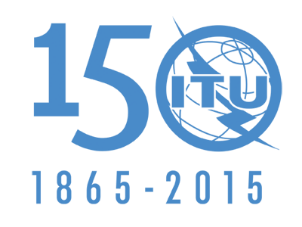 МЕЖДУНАРОДНЫЙ СОЮЗ ЭЛЕКТРОСВЯЗИКОМИТЕТ 4Пересмотр 2
Документа 77-R5 ноября 2015 годаОригинал: английскийКитайская Народная Республика, Мексика, Монголия, Папуа-Новая ГвинеяКитайская Народная Республика, Мексика, Монголия, Папуа-Новая ГвинеяПРЕДЛОЖЕНИЯ ДЛЯ РАБОТЫ КОНФЕРЕНЦИИПРЕДЛОЖЕНИЯ ДЛЯ РАБОТЫ КОНФЕРЕНЦИИПункт 1.1 повестки дняПункт 1.1 повестки дняРаспределение по службамРаспределение по службамРаспределение по службамРайон 1Район 2Район 33 300–3 400РАДИОЛОКАЦИОННАЯ5.149  5.429  5.4303 300–3 400РАДИОЛОКАЦИОННАЯЛюбительскаяФиксированнаяПодвижная5.1493 300–3 400РАДИОЛОКАЦИОННАЯЛюбительская5.149  5.429